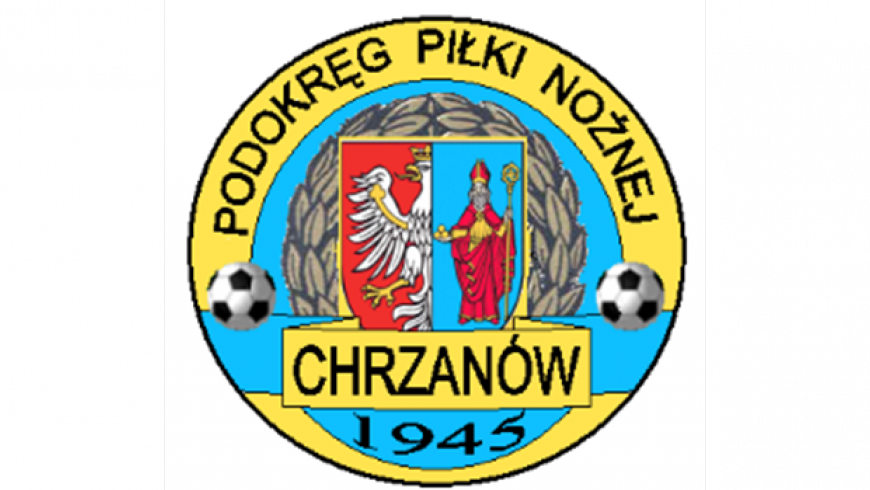 PPN  Chrzanów		32-500 Chrzanówul. 3 Maja 1 (I piętro), tel. 32 623 14 25email: ppnchrzanow@wp.plemail:kd.ppnchrzanow@wp.plwww.ppnchrzanow.plPKO BP.SA. 52 1020 2384 0000 9702 0062 4874									Chrzanów, 24.10.2019	KOMUNIKATKD.PPN.Chr Nr /10/I/19-20 z posiedzenia Komisji Dyscypliny PPN Chrzanów w dniu 24.10.2019 rokuKomisja Dyscypliny  w składzie:Jacek Kijak		Przewodniczący Ryszard Witkowski 	V-ce PrzewodniczącyJacek Hejmo		Sekretarzpostanowiła, co następuje :Klasa AKlasa BKlasa JUNIORKlasa TRAMPKARZSPRAWY SĘDZIOWSKIEKomisja Dyscypliny po analizie zapisów sędziego z meczu POLONIA LUSZOWICE – TEMPO PŁAZA w dn. 19.10.2019 anuluje karę wykluczenia dla zawodnika TEMPO PŁAZA Marcina Txxxxxxx i nakłada karę napomnienia dla tego zawodnika.    Sekretarz											                                 	    Przewodniczący	Jacek Hejmo													        Jacek KijakLP.OBWINIONYPRZEWINIENIE DYSCYPLINARNEMECZ, KTÓREGO DOTYCZY SPRAWAORZECZENIEPODSTAWA PRAWNAUZASADNIENIE1.WISEŁKA ROZKOCHÓWNapomnienie co najmniej 5 zawodników jednej drużyny w danym meczuWISEŁKA ROZKOCHÓW – WISEŁKA JANKOWICE19.10.2019Kara pieniężna w wysokości: 100 zł§18 ust. 4a Regulaminu Rozgrywek Piłkarskich o mistrzostwo IV ligi i niższych klas Małopolskiego Związku Piłki Nożnej na sezon 2018/20196 zawodników drużyny zostało napomnianych w tym meczu.Ustalono na podstawie sprawozdania sędziowskiego2.Przemysław PxxxxTĘCZA TENCZYNEKPodważanie decyzji sędziowskich. Wypowiedzi poniżające.TĘCZA TENCZYNEK – ZAGÓRZANKA ZAGÓRZE19.10.2019Wezwanie na dzień 31.10.2019 godz.16.15 do złożenia wyjaśnień pod rygorem pominięcia stanowiska, do momentu zakończenia postępowania dyscyplinarnego zawodnik posiada zakaz udziału w zawodach.Art. 61 § 2 Regulaminu Dyscyplinarnego PZPNUstalono na podstawie sprawozdania sędziowskiego3.Stanisław KxxxxxSTART KAMIEŃPodważanie decyzji sędziowskich. Wypowiedzi poniżające.SPRIN REGULICE  - START KAMIEŃ 13.10.2019Kara 2 meczów dyskwalifikacjiArt. 61 § 2 Regulaminu Dyscyplinarnego PZPNUstalono na podstawie sprawozdania sędziowskiegoLP.OBWINIONYPRZEWINIENIE DYSCYPLINARNEMECZ, KTÓREGO DOTYCZY SPRAWAORZECZENIEPODSTAWA PRAWNAUZASADNIENIE1.LEW OLSZYNYNapomnienie co najmniej 5 zawodników jednej drużyny w danym meczuLEW OLSZYNY – ZRYW BRODŁA19.10.2019Kara pieniężna w wysokości: 100 zł§18 ust. 4a Regulaminu Rozgrywek Piłkarskich o mistrzostwo IV ligi i niższych klas Małopolskiego Związku Piłki Nożnej na sezon 2018/20195 zawodników drużyny zostało napomnianych w tym meczu.Ustalono na podstawie sprawozdania sędziowskiego2.PIOTR MxxxxxxxLEW OLSZYNYPodważanie decyzji sędziowskich. Wypowiedzi poniżające.LEW OLSZYNY –ZRYW BRODŁA19.10.2019Wezwanie na dzień 31.10.2019 godz.16.30 do złożenia wyjaśnień pod rygorem pominięcia stanowiska, do momentu zakończenia postępowania dyscyplinarnego zawodnik posiada zakaz udziału w zawodach.Art. 61 § 2 Regulaminu Dyscyplinarnego PZPNUstalono na podstawie sprawozdania sędziowskiegoLP.OBWINIONYPRZEWINIENIE DYSCYPLINARNEMECZ, KTÓREGO DOTYCZY SPRAWAORZECZENIEPODSTAWA PRAWNAUZASADNIENIE1.Albert RxxxxNADWIŚLANIN GROMIECPodważanie decyzji sędziowskich. Wypowiedzi poniżające.LKS ŻARKI – NADWIŚLANIN GROMIEC12.10.2019Kara 4 meczów dyskwalifikacjiArt. 61 § 2 Regulaminu Dyscyplinarnego PZPNUstalono na podstawie sprawozdania sędziowskiego.2.NADWIŚLANIN GROMIECNiestawienie się na zawodyNADWIŚLANIN GROMIEC – ARKA BABICE19.10.2019Kara pieniężna 100 złArt.2 § 1 pkt.11.15Uchwały nr 20/Z/2019Ustalono na podstawie sprawozdania sędziowskiego.LP.OBWINIONYPRZEWINIENIE DYSCYPLINARNEMECZ, KTÓREGO DOTYCZY SPRAWAORZECZENIEPODSTAWA PRAWNAUZASADNIENIE1.WISŁA JANKOWICENiestawienie się na zawodySTART KAMIEŃ – WISŁA JANKOWICE19.10.2019Kara pieniężna 100 złArt.2 § 1 pkt.11.15Uchwały nr 20/Z/2019Ustalono na podstawie sprawozdania sędziowskiego.LP.OBWINIONYPRZEWINIENIE DYSCYPLINARNEMECZ, KTÓREGO DOTYCZY SPRAWAORZECZENIEPODSTAWA PRAWNAUZASADNIENIE1.SĘDZIAPatryk PxxxxxNieterminowe przesłanie sprawozdania  z dn. 13.10.2019( trzeci raz )ARKA BABICE – START KAMIEŃ13.10.2019Kara finansowa 100 złArt. 82 § 1 Regulaminu Dyscyplinarnego PZPNPrzesłanie sprawozdania z zawodów po upływie regulaminowego terminu.Ustalono na podstawie wniosku Wydziału/Komisji Gier.2.SĘDZIASławomir NxxxxNieterminowe przesłanie sprawozdania  z dn. 12.10.2019VICTORIA ZALAS – ZGODA BYCZYNA12.10.2019Kara upomnieniaArt. 82 § 1 Regulaminu Dyscyplinarnego PZPNPrzesłanie sprawozdania z zawodów po upływie regulaminowego terminu.Ustalono na podstawie wniosku Wydziału/Komisji Gier.